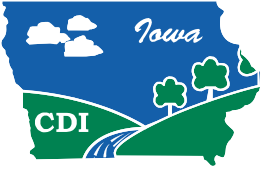 Conservation Districts of Iowa Conservation Scholarship Application Class of 2019InstructionsFill in the below portion of this page by typing or clearly hand writing the answers on the lines provided.Answer the 9 questions that follow on a separate page. Do not allow your answers to exceed four, single-sided, single-spaced pages with a minimum of a 12 point Times New Roman font with 1” margins.  Have your school official attach to this application your official transcript, which must include your school attendance record, GPA and current class ranking. If your school does not provide this information, please have your school official provide a note on school letterhead indicating that information is not available.Attach your ACT, SAT or other standardized test scores.One letter of recommendation from your school or an employer is required. Please do not submit more than one letter.  Please print and return this application with attachments to the Soil and Water Conservation District (SWCD) office in the county that you reside in by Friday, February 15, 2019. Select your county on the map at https://idals.iowa.gov/FARMS/index.php/districtMap to locate your county SWCD Office.First Name________________________ Last Name________________________ County___________________________Address_________________________________________ City______________________ State________ Zip__________Date of Birth_______________ Phone______________________ Email_________________________________________Parent or Guardian Name ______________________________________________ Phone__________________________ Address_________________________________________ City______________________ State________ Zip__________Planned Date of Graduation____________________________________ GPA*__________________/_________________Class Rank*________________/__________________ Attendance Record*_____________________________________ACT, SAT or other standardized test score*________________________________________________________________*Be sure to provide documentation to support GPA, Class Rank, Attendance Record and ACT, SAT or other standardized test score information entered above. If your school does not provide this information, please have your school official provide a note on school letterhead indicating that information is not available.List the name, location and dates of attendance of all High Schools you have attended.List your school extra curricula activities. Indicate if you had a leadership role.List any community and other activities you were involved in during High School. Indicate if you had a leadership role.What are your career goals? Have you made more than one? Are they compatible with each other and why? How long have you been thinking of this career choice? Only those pursuing careers in conservation or agriculture qualify for this scholarship. Preference will be given to students pursuing careers in conservation.What has helped you the most in choosing your potential career?What part-time and summer jobs have you held? Indicate how they have helped in your choice of career. List the position you held, the employer and the location. Do you have personal and business goals for after your formal education? Please elaborate.Why should you be considered for this scholarship?What does soil and water conservation mean to you? 400-600 word essay.If you have questions, please contact Conservation Districts of Iowa, admin @cdiowa.org, 515.289.8300